DEFERRED PAYMENT TAX CERTIFICATE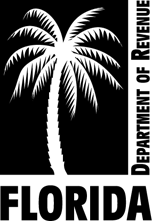 No.      Date issued:       (Spaces will expand online.)I,      	 , Tax Collector for      	County, Florida, certify that a deferred payment tax certificate was issued to:  for the sum of      	. This was the amount due for the deferred taxes, interest, costs and charges of the lands for the year      . The purchaser of this certificate is entitled to redemption funds, which include the face amount of this certificate and interest earned from the date of this certificate. The certificate bears interest at a rate equal to       percent per year, if held by the county or purchased by the State Board of Administration or at a lower rate as bid by any other purchaser. The interest bid at the sale under Chapter 197, Florida Statutes, is       percent per year. Redemption must comply with law and is complete when the face amount plus interest is paid.This certificate covers the following property:In      	County, FloridaTransfer of OwnershipI transfer all my rights, title, and interest in tax certificate number       	,to      	.	Signature of transferorTransfer must be acknowledged before the tax collector, his or her designee, or a notary public.AcknowledgementState of      	, County of      	 This instrument was sworn to and subscribed before me this date       	, by (check one)	  The tax collector or designee of      	 County,	  An officer authorized in the State and County to take acknowledgements,  who is personally known to me or who has produced      	 as identification.	Tax Collector	Or	Notary public signature and sealWhen acknowledgement is by a notary public, notify the tax collector's office of the change of ownership.Transfer of OwnershipI transfer all my rights, title, and interest in tax certificate number       	,to      	.	Signature of transferorTransfer must be acknowledged before the tax collector, his or her designee, or a notary public.AcknowledgementState of      	, County of      	 This instrument was sworn to and subscribed before me this date       	, by (check one)	  The tax collector or designee of      	 County,	  An officer authorized in the State and County to take acknowledgements,  who is personally known to me or who has produced      	 as identification.	Tax Collector	Or	Notary public signature and sealWhen acknowledgement is by a notary public, notify the tax collector's office of the change of ownership.Exemption:Parcel ID NumberTypeValueTaxable ValueCodeAcresDescription:Signature, tax collector or designeeDate